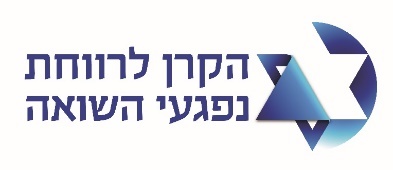 דף קשר - המחלקה להתנדבות ופרויקטים קהילתיים שםאזור/תכניתניידטלפון משרדמייל1תומר בלחסןחיפה,קריות, מישור חוף צפוני04-6229191tomer.b@k-shoa.orgניצן פאר סטורזיגליל עליון, גליל תחתון052-4601772nitzan.s@k-shoa.org2הדר לוישרון050-7314487Hadar.l@k-shoa.org3אילונה ברלין כפירמרכז055-9906010IlonaB@K-Shoa.org4הדר קפשת"א-יפו, ר"ג, גבעתיים ושפלה050-6915866Hadar.k@k-shoa.org5צביה דיקמןדרום 054-4712656tsvia@k-shoa.org6בת אל תמםירושלים054-288910402-5468767batel@k-shoa.org7עדית בן שחרחברים בקליק050-4706270adit.b@k-shoa.orgיובל פריחברים בקליק054-6866590yuvalp@k-shoa.org8שלומית נדבאשקלון ואשדוד050-8988828Ashdod.volunteers@k-shoa.org10יעל זיתמנהלת מחלקה073-2670432Yael.z@k-shoa.org